, LMC Model ResolutionLeague staff thoughtfully develops models for your city’s consideration. Models should be customized as appropriate for an individual city’s circumstances in consultation with the city’s attorney. Helpful background information on this model may be found in the Sources of Revenue chapter of the Handbook for Minnesota Cities.RESOLUTION NO. _____A RESOLUTION ACCEPTING A DONATION TO THE CITY.WHEREAS, the City of _____ is generally authorized to accept donations of real and personal property pursuant to Minnesota Statutes Section 465.03 et seq. for the benefit of its citizens and is specifically authorized to accept gifts.Cities can also modify this resolution to accept gifts and bequests for the benefit of their public recreational services, and for employment of directors and instructors of recreational work under their authority, under Minnesota Statutes section 471.17.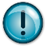 WHEREAS, the following persons and entities have offered to contribute the cash amounts set forth below to the city:	Name of Donor					AmountWHEREAS, the terms or conditions of the donations, if any, are as follows: 	Donation Number				Terms or ConditionsWHEREAS, all such donations have been contributed to the city for the benefit of its citizens, as allowed by law; andWHEREAS, the City Council finds that it is appropriate to accept the donations offered.NOW THEREFORE, BE IT RESOLVED BY THE CITY COUNCIL OF THE CITY OF _____, MINNESOTA AS FOLLOWS:1.	The donations described above are accepted and shall be used to establish and/or operate services either alone or in cooperation with others, as allowed by law.2.	The city clerk is hereby directed to issue receipts to each donor acknowledging the city’s receipt of the donor’s donation.Passed by the City Council of _______, Minnesota this _____ day of Month, Year.___________________MayorAttested:____________________City Clerk